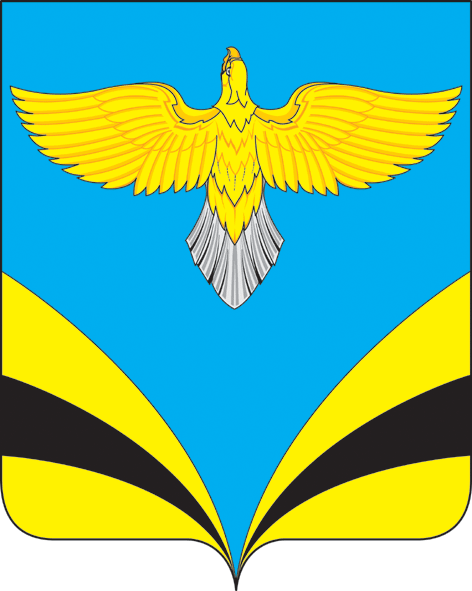            АДМИНИСТРАЦИЯ   сельского поселения Прибоймуниципального района Безенчукский           Самарской области             ПОСТАНОВЛЕНИЕ     от  23 июня 2016 года  № 15             п. Прибой«О принятии Положения о порядке аккредитации средств массовой информации, освещающих работу органов местного самоуправления сельского поселения Прибой муниципального района Безенчукский»     В целях наиболее полного информирования жителей сельского поселения Прибой о работе органов местного самоуправления, в соответствии со ст. 48 Закона РФ "О средствах массовой информации", руководствуясь Уставом сельского поселения, Собрание представителей сельского поселения                                                         ПОСТАНОВЛЯЮ:    1. Принять Положение о порядке аккредитации журналистов средств массовой информации, освещающих работу органов местного самоуправления сельского поселения Прибой муниципального района Безенчукский согласно приложению.     2. Данное Положение вступает в силу на следующий день после его официального опубликования.     3. Опубликовать настоящее Решение в газете «Вестник сельского поселения Прибой» и разместить на официальном сайте сельского поселения Прибой в сети Интернет.     4. Контроль за исполнением настоящего Решения оставляю за собой. Глава сельского поселения Прибой муниципального района Безенчукский                                                В.В. ПахомовИсп. Вельдина В.Ет.43310                                                                                                             Приложение                                                                                           к Постановлению Администрации                                                                                сельского поселения Прибой                                                                          от23.06.2016 г. №15      ПОЛОЖЕНИЕ О ПОРЯДКЕ АККРЕДИТАЦИИ ЖУРНАЛИСТОВ СРЕДСТВ МАССОВОЙ ИНФОРМАЦИИ, ОСВЕЩАЮЩИХ РАБОТУ ОРГАНОВ МЕСТНОГО САМОУПРАВЛЕНИЯ СЕЛЬСКОГО ПОСЕЛЕНИЯ Прибой МУНИЦИПАЛЬНОГО РАЙОНА БЕЗЕНЧУКСКИЙ                                                        1. ОБЩИЕ ПОЛОЖЕНИЯСтатья 1. Цели настоящего Положения     1. Положение о порядке аккредитации журналистов средств массовой информации, освещающих работу органов местного самоуправления сельского поселения Прибой (далее именуется Положение), разработано на основании Конституции Российской Федерации, Закона Российской Федерации "О средствах массовой информации" и Устава сельского поселения Прибой в целях:1.1. Широкого, оперативного и свободного распространения объективной информации о деятельности органов местного самоуправления сельского поселения Прибой.1.2. Обеспечения их информацией о деятельности органов местного самоуправления сельского поселения Прибой.1.3. Взаимодействия постоянных и временных комитетов и комиссий органов местного самоуправления сельского поселения Прибой с представителями средств массовой информации (далее именуются СМИ).Статья 2. Лица, имеющие право на аккредитацию    1. Правом на аккредитацию при органах местного самоуправления сельского поселения Прибой обладают журналисты средств массовой информации, зарегистрированных Министерством Российской Федерации по делам печати, телерадиовещания и средств массовой коммуникации или его территориальными отделениями, связанные с редакциями данных СМИ трудовыми или иными договорными отношениями либо занимающиеся такой деятельностью по их уполномочию.Статья 3. Сроки аккредитации    1. Для более качественного освещения работы органов местного самоуправления сельского поселения Прибой устанавливаются два срока аккредитации журналистов: на один год с последующей пролонгацией на такой же срок и один месяц.       2. На один год аккредитация выдается журналистам, постоянно освещающим деятельность органов местного самоуправления сельского поселения Прибой и специализирующимся на этой тематике.      3. Месячная аккредитация выдается журналистам, выполняющим конкретное задание своих редакций по освещению работы местного самоуправления сельского поселения Прибой.2. ПОРЯДОК ПОЛУЧЕНИЯ АККРЕДИТАЦИИСтатья 4. Заявление об аккредитации      1. Редакции, желающие аккредитовать своих журналистов при органах местного самоуправления сельского поселения Прибой, представляют на имя Главы сельского поселения Прибой заявление установленной формы.К заявлению прилагаются следующие документы:1.1. Копия свидетельства о регистрации СМИ, заверенная подписью руководителя и печатью СМИ.1.2. Копия устава редакции или замещающего его договора.1.3. Копия лицензии на телерадиовещание.1.4. Копия удостоверения журналиста, представляемого на аккредитацию, заверенная печатью редакции и подписью главного редактора СМИ (лица, исполняющего его обязанности).1.5. Подборка программ вещания, план выхода передач (для электронных СМИ).1.6. Две фотографии (2 x 3 см);1.7. Перечень технических средств, которые будут использоваться журналистом при работе во время проведения заседаний, совещаний и других мероприятий.Статья 5. Сроки представления заявлений об аккредитации      1. Для получения годовой аккредитации редакции СМИ должны представить Главе сельского поселения Прибой письменное заявление об аккредитации за месяц до конца периода аккредитации.Статья 6. Сроки выдачи документов об аккредитации     1. Поступившие заявления о годичной аккредитации подлежат рассмотрению в течение одного месяца.После принятия Главой сельского поселения Прибой решения о годовой аккредитации подтверждающие аккредитацию журналистов при органах местного самоуправления сельского поселения Прибой документы направляются в редакции СМИ.Статья 7. Свидетельство об аккредитации    1. Свидетельство об аккредитации является документом, подтверждающим аккредитацию журналиста при органах местного самоуправления сельского поселения Прибой, выдается на весь срок аккредитации журналиста.    2. Свидетельство об аккредитации подписывается Главой сельского поселения Прибой, вносится в отдельную книгу свидетельств об аккредитации и регистрируется в журнале учета исходящих документов администрации сельского поселения Прибой.    3. Свидетельство об аккредитации выдается журналисту лично под роспись, при этом ставится отметка в книге свидетельств об аккредитации.    4. В случае утери свидетельства об аккредитации журналист обязан в недельный срок известить об этом Главу сельского поселения Прибой, представив личное заявление с указанием обстоятельств утери. Решение о повторной выдаче свидетельства об аккредитации взамен утерянного принимается Главой сельского поселения Прибой в индивидуальном порядке.        3. ПРАВА И ОБЯЗАННОСТИ АККРЕДИТОВАННЫХ ЖУРНАЛИСТОВСтатья 8. Права аккредитованных журналистов     1. Журналисты, аккредитованные при органах местного самоуправления сельского поселения, пользуются всеми правами, предоставляемыми Законом Российской Федерации "О средствах массовой информации".      2. Аккредитованный журналист имеет право присутствовать на заседаниях, совещаниях и других мероприятиях, проводимых аккредитовавшими его органами, за исключением случаев, когда приняты решения о проведении закрытого заседания, совещания или других мероприятий.      3. Журналист СМИ, присутствующий на заседаниях, совещаниях и других мероприятиях, проводимых органами местного самоуправления сельского поселения, обязан иметь при себе удостоверение журналиста аккредитованных СМИ, свидетельство об аккредитации и личную именную карточку с фотографией журналиста, с указанием СМИ, которое представляет журналист.                 Статья 9. Условия обеспечения прав аккредитованных журналистов    1. Для обеспечения прав аккредитованных журналистов органы местного самоуправления сельского поселения Прибой обязаны:1.1. Предварительно извещать их редакции о заседаниях, совещаниях и других мероприятиях (не позднее чем за 24 часа до момента их начала).1.2. Обеспечивать протоколами и иными документами не позднее 7 рабочих дней с момента окончания заседаний, совещаний и других мероприятий, проводимых органами местного самоуправления сельского поселения Прибой, их временных и постоянных комитетов и комиссий, на которых были приняты данные протоколы и иные документы.1.3. Собрание представителей и Администрация сельского поселения Прибой оставляют за собой право в соответствии с законом о СМИ не представлять по запросам журналистов, редакций сведения, для подготовки которых требуется предварительная обработка или сбор дополнительной информации.Статья 10. Обязанности аккредитованных журналистов    1. Журналисты, аккредитованные при органах местного самоуправления сельского поселения Прибой, обязаны:1.1. Уважать права, законные интересы, честь и достоинство депутатов Собрания представителей и должностных лиц Администрации сельского поселения Прибой при осуществлении профессиональной деятельности.1.2. Соблюдать общепризнанные нормы журналистской этики.1.3. Всесторонне и объективно информировать жителей о работе органов местного самоуправления сельского поселения Прибой.1.4. Не использовать свои профессиональные возможности в целях сокрытия информации или фальсификации общественно значимых сведений, распространения слухов под видом достоверных сведений, сбора информации в пользу постороннего лица или организации, не являющейся средством массовой информации.               4. ОСНОВАНИЯ И ПОРЯДОК ПРЕКРАЩЕНИЯ АККРЕДИТАЦИИСтатья 11. Основания прекращения аккредитации     1. Аккредитованные при органах местного самоуправления сельского поселения Прибой журналисты могут быть лишены аккредитации в случае:1.1. Представления органам местного самоуправления сельского поселения Прибой заведомо ложных сведений о себе и представляемом СМИ.1.2. В случае если журналистами или редакцией не выполняются условия настоящего Положения о порядке аккредитации.1.3. Распространения не соответствующих действительности сведений, порочащих честь и достоинство депутатов Собрания представителей сельского поселения, и должностных лиц Администрации сельского поселения, что подтверждено вступившим в силу решением суда.1.4. Неоднократной утери документов об аккредитации, увольнения журналиста из редакции, прекращения существования СМИ, нарушения регламента.      2. Редакция СМИ вправе представить органам местного самоуправления сельского поселения новую кандидатуру журналиста для проведения внеочередной аккредитации.Статья 12. Порядок прекращения аккредитации     1. Прекращение аккредитации оформляется извещением, подписанным Главой сельского поселения Прибой.     2. Редакции СМИ обязаны в трехдневный срок информировать Главу сельского поселения Прибой о прекращении деятельности СМИ или трудовых договорных отношений, полномочий аккредитованного журналиста.                                                                                                                          Приложение N 1                                                                                                                           к Положению                                                                    (наименование органа местного самоуправления)                                                                                           от __________________________                                                                     (наименование средства массовой информации)                                                                                  _____________________________                                                                                  _____________________________                                                                                                (место нахождения)ЗАЯВЛЕНИЕПрошу Вас аккредитовать при ___________________________________________(орган местного самоуправления___________________________________________________________________________следующего журналиста___________________________________________________________________________(имя, фамилия, отчество)на срок__________________________________________________________________________;редакция средств массовой информации обязуется соблюдать нормыПоложения об аккредитации журналистов средств массовой информации,освещающих работу______________________________________________________________________________________________________________________________________________________(орган местного самоуправления)Приложение: Копия свидетельства о регистрации СМИ, копия уставаредакции или заменяющего его договора, копия удостоверения журналиста,перечень технических средств, всего на _____ листах в 1 экз.Главный редактор СМИ _________________________________________________________________________(подпись) (инициалы, фамилия)                                                                  Приложение N 2к Положению СВИДЕТЕЛЬСТВО ОБ АККРЕДИТАЦИИ"___" __________ 200_ г. N _____Настоящим удостоверяется, что журналист _________________________________________________________________________________________________________,(имя, фамилия, отчество)представляющий___________________________________________________________________________(название средства массовой информации)свидетельство о регистрации СМИ__________________________________________________________________________,(юридический адрес редакции СМИ)___________________________________________________________________________является аккредитованным при___________________________________________________________________________(орган местного самоуправления)Свидетельство действительно до "___" __________ 200_ г.______________________ ___________________________________________(Глава поселения)М.П.   